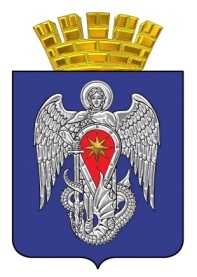 МИХАЙЛОВСКАЯ ГОРОДСКАЯ ДУМАВОЛГОГРАДСКОЙ ОБЛАСТИРЕШЕНИЕПринято Михайловской городской Думой 31 марта 2020г.                                                               № 271О внесении изменений и дополнений врешение Михайловской городской ДумыВолгоградской областиот 26 февраля 2008 г. № 298 «О порядке приватизации имущества, находящегося в собственности городского округа город Михайловка Волгоградской области» В соответствии с Гражданским кодексом Российской Федерации, федеральными законами от 21 декабря 2001 г. № 178-ФЗ«О приватизации государственного и муниципального имущества», от 06 октября 2003 г. № 131-ФЗ«Об общих принципах организации местного самоуправления в Российской Федерации», решением Михайловской городской ДумыВолгоградской области от 23.04.2019№ 176«Об утверждении Порядка управления и распоряжения муниципальной собственностью городского округа город Михайловка Волгоградской области», Михайловская городская Дума решила:1. Внести в решение Михайловской городской Думы Волгоградской области от 26 февраля 2008 г. № 298 «О порядке приватизации имущества, находящегося в собственности городского округа город Михайловка Волгоградской области» (в редакцияхРешений Михайловской городской Думы Волгоградской области от 29.06.2009 № 408, от 28.12.2009 № 468, от 18.05.2011№408)(далее по тексту - Решение) следующие изменения и дополнения:1.1.Преамбулу Решения изложить в следующей редакции:«Руководствуясь Федеральным законом от 06.10.2003 № 131-ФЗ «Об общих принципах организации местного самоуправления в Российской Федерации», Федеральным законом от 21.12.2001 № 178-ФЗ «О приватизации государственного и муниципального имущества», Порядком управления и распоряжения муниципальной собственностью городского округа город Михайловка Волгоградской области, утвержденного решением Михайловской городской Думы от 23.04.2019 № 176, Михайловская городская Дума решила:».1.2. В Порядкеприватизации имущества, находящегося в собственности городского округа город Михайловка Волгоградской области.1.2.1.В статье 3:1.2.1.1. Абзац пятый пункта 2изложить в следующей редакции: «определяет порядок подведения итогов продажи муниципального имущества и порядок заключения с покупателем договора купли-продажи муниципального имущества без объявления цены;».1.2.1.2. Пункт 2дополнить абзацем следующего содержания:«поручает юридическим лицам, указанным в подпункте 8.1 пункта 1 статьи 6 Федерального закона от 21.12.2001 № 178-ФЗ "О приватизации государственного и муниципального имущества", организовывать от имени собственника в установленном порядке продажу приватизируемого имущества, находящегося в муниципальной собственности, и (или) осуществлять функции продавца такого имущества.».1.2.2. Абзац третий пункта 2 статьи 5 изложить в следующей редакции:«Проект решения Михайловской городской Думы о включении в прогнозный план приватизации недвижимого имущества, арендуемого субъектом малого или среднего предпринимательства, соответствующим требованиям статьи 3 Федерального закона от 22.07.2008 № 159-ФЗ «Об особенностях отчуждения недвижимого имущества, находящегося в государственной или в муниципальной собственности и арендуемого субъектами малого и среднего предпринимательства, и о внесении изменений в отдельные законодательные акты Российской Федерации» (далее – Федеральный закон № 159-ФЗ) и решившим воспользоваться преимущественным правом выкупа такого имущества, направляется в Михайловскую городскую Думу не позже одного месяца со дня поступления в администрацию городского округа город Михайловка заявления, предусмотренного частью 2 статьи 9 Федерального закона № 159-ФЗ.».1.2.3.Статью 10 изложить в следующей редакции:«Статья 10. Способы приватизации муниципальной собственностиПриватизация муниципальной собственности осуществляется способами, установленными Федеральным законом от 21.12.2001 № 178-ФЗ «О приватизации государственного и муниципального имущества». Торги по продаже муниципального имущества осуществляются в электронной форме.1.2.4.Абзац третий пункта 2 статьи 13 изложить в следующей редакции:«совершать сделки (несколько взаимосвязанных сделок), цена которых превышает 5 процентов балансовой стоимости активов указанного унитарного предприятия на дату утверждения его последнего балансового отчета или более чем в 10 раз превышает установленный федеральным законом минимальный размер уставного фонда муниципального унитарного предприятия, а также сделки (несколько взаимосвязанных сделок), связанные с возможностью отчуждения прямо или косвенно имущества, стоимость которого превышает 5 процентов балансовой стоимости активов указанного унитарного предприятия на дату утверждения его последнего балансового отчета или более чем в 10 раз превышает установленный федеральным законом минимальный размер уставного фонда муниципального унитарного предприятия;».1.2.5.В статье 15:1.2.5.1.В абзаце первом пункта 4 слова «действующей на дату публикации объявления о продаже.» заменить словами «действующей на дату размещения на официальном сайте в сети "Интернет" объявления о продаже.».1.2.5.2.Пункт 5 после слов «указанное имущество» дополнить словами «в силу Федерального закона от 21.12.2001 №178-ФЗ «О приватизации государственного и муниципального имущества».1.2.6. В тексте Порядка слова "открытые акционерные общества" в соответствующих падежах заменить словами "акционерные общества" в соответствующих падежах.2. Настоящее решение вступает в силу со дня его официального опубликования.3. Контроль исполнениянастоящего решения возложить на постоянную комиссию по бюджетной, налоговой, экономической политике и предпринимательству  Михайловской городской Думы.Председатель Михайловской городской Думы  Волгоградской области                                                             Т.А. ЗабазноваГлава городского округагород Михайловка Волгоградской области                                                               С.А.Фомин